Auto-évaluation – Compétences essentiellesAuto-évaluation – Compétences essentiellesAuto-évaluation – Compétences essentielles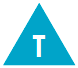 Pensée critique et créatriceLa pensée créatrice est la génération d’idées et de concepts novateurs qui ont une valeur pour la personne qui les imagine ou pour d’autres, et le développement de ces idées et de ces concepts jusqu’à leur réalisation.La pensée critique fait référence à la capacité d'émettre un jugement qui s'appuie sur le raisonnement : les élèves évaluent les options, les analysent en se basant sur des critères précis, et tirent des conclusions pour ensuite émettre un jugement. La compétence de pensée critique englobe l'ensemble des aptitudes que les élèves utilisent pour examiner leur propre processus de réflexion et celui des autres sur l'information acquise par l'entremise de l'observation, de l'expérience et de diverses formes de communication.Pensée critique et créatriceLa pensée créatrice est la génération d’idées et de concepts novateurs qui ont une valeur pour la personne qui les imagine ou pour d’autres, et le développement de ces idées et de ces concepts jusqu’à leur réalisation.La pensée critique fait référence à la capacité d'émettre un jugement qui s'appuie sur le raisonnement : les élèves évaluent les options, les analysent en se basant sur des critères précis, et tirent des conclusions pour ensuite émettre un jugement. La compétence de pensée critique englobe l'ensemble des aptitudes que les élèves utilisent pour examiner leur propre processus de réflexion et celui des autres sur l'information acquise par l'entremise de l'observation, de l'expérience et de diverses formes de communication.Pensée critique et créatriceLa pensée créatrice est la génération d’idées et de concepts novateurs qui ont une valeur pour la personne qui les imagine ou pour d’autres, et le développement de ces idées et de ces concepts jusqu’à leur réalisation.La pensée critique fait référence à la capacité d'émettre un jugement qui s'appuie sur le raisonnement : les élèves évaluent les options, les analysent en se basant sur des critères précis, et tirent des conclusions pour ensuite émettre un jugement. La compétence de pensée critique englobe l'ensemble des aptitudes que les élèves utilisent pour examiner leur propre processus de réflexion et celui des autres sur l'information acquise par l'entremise de l'observation, de l'expérience et de diverses formes de communication.FACETTEPensée créatrice:Innovation et valeurGénération d’idéesDéveloppement d’idéesPensée critique:Analyse critiqueQuestionnement et investigationDéveloppement et conceptionMes forces:(Énoncé “je” / “Je fais bien…”)Mes forces:(Énoncé “je” / “Je fais bien…”)Mes forces:(Énoncé “je” / “Je fais bien…”)Preuve et justification:(Je sais que je fais bien… parce que)Preuve et justification:(Je sais que je fais bien… parce que)Preuve et justification:(Je sais que je fais bien… parce que)Mon objectif dans le futur :(Je vais améliorer…)Mon objectif dans le futur :(Je vais améliorer…)Mon objectif dans le futur :(Je vais améliorer…)Mon plan pour y arriver/Stratégies et/ou ressources requises:(Afin d’y arriver, je vais…) Mon plan pour y arriver/Stratégies et/ou ressources requises:(Afin d’y arriver, je vais…) Mon plan pour y arriver/Stratégies et/ou ressources requises:(Afin d’y arriver, je vais…) Ma preuve/artéfact/exemple de travail:Utilise l’espace ci-dessous afin d’inclure un exemple de travail ou artéfact (p.ex. travaux, vidéos, discussions, entretiens, projets d’arts, photos, etc.)Ma preuve/artéfact/exemple de travail:Utilise l’espace ci-dessous afin d’inclure un exemple de travail ou artéfact (p.ex. travaux, vidéos, discussions, entretiens, projets d’arts, photos, etc.)Ma preuve/artéfact/exemple de travail:Utilise l’espace ci-dessous afin d’inclure un exemple de travail ou artéfact (p.ex. travaux, vidéos, discussions, entretiens, projets d’arts, photos, etc.)